Перечень технических средств реабилитации, выдаваемых инвалидам за счет средств бюджета Тульской области№ п/пНаименование технических средств реабилитацииОписание и область применения технических средств реабилитацииФото1Сиденье-надставка унитаза с фиксирующим приспособлениемНасадки на унитаз увеличивая высоту санитарного устройства облегчают пользование туалетом людям после перенесенных травм, операций, а также инвалидам разных категорий. Насадки увеличивают высоту унитаза, что способствует оптимальному положению пациента и обеспечивает ему комфорт. Увеличивает высоту унитаза на 12-15 см.Показания: Ограничение способности к передвижению 2 степени при наличии:
анкилоза или артроза суставов нижних конечностей (коленных, тазобедренных суставов) нарушение функции сустава 3-4 степени.
Выраженного и значительно выраженного нижнего парапареза.
Параплегии нижних конечностей.
Ампутационной культи одной или обеих нижних конечностей на уровне бедра.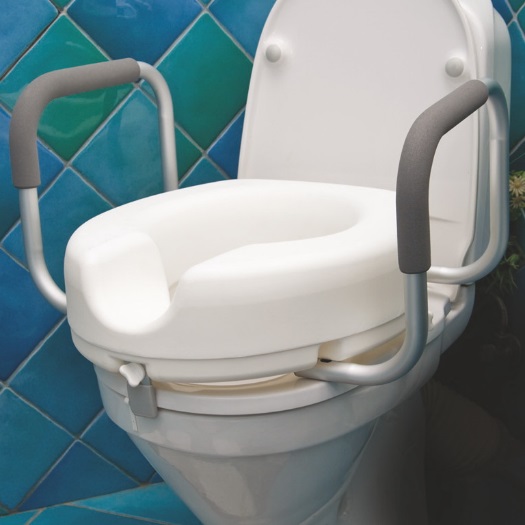 2Надкроватный столикПредназначен для самообслуживания и ухода за лежащими в кровати инвалидами в учреждениях социального обслуживания и в быту.Позволяет инвалидам, прикованным к постели, самостоятельно выполнять несложные действия, облегчает уход за ними.
Показания:
Ограничение способности к передвижению 3 степени.
Ограничение способности к самообслуживанию 3 степени.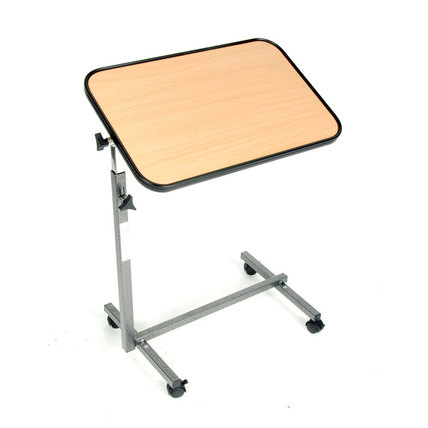 3Изголовье регулируемоеИзголовье используется для более удобного приема пищи, при чтении и письме.Изголовье кладут под подушку.Угол наклона регулируется, благодаря чему возможно изменять положения тела человека.Мягкая съемная подушка крепится к раме застежкой.Высота подголовника и угол наклона регулируется с помощью фиксирующих опор.Показания:
Ограничение способности к передвижению 3 степени.
Ограничение способности к самообслуживанию 3 степени.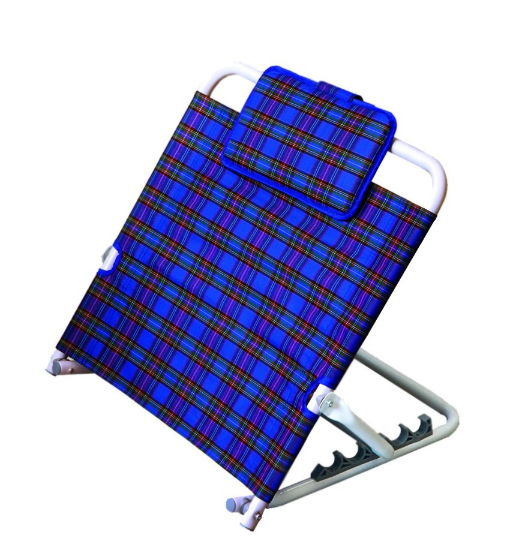 4Сиденье для ванны анатомической формыПредназначено для самообслуживания и ухода за взрослыми инвалидами в учреждениях социального обслуживания и в быту.Облегчает прием инвалидом гигиенических процедур.
Показания:
Выраженные и значительно выраженные изменения позвоночника, мышечного каркаса, позвоночного столба.
Ограничение способности к передвижению 2 степени.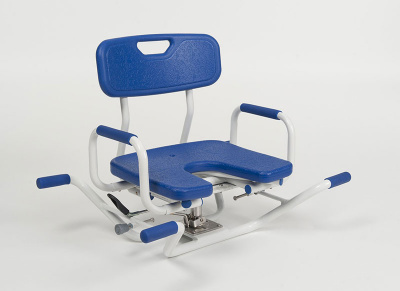 5Сиденье для ванны без спинкиСанитарное приспособление, облегчающее уход и помощь при водных процедурах для инвалидов. Показания:
Выраженные и значительно выраженные изменения позвоночника, мышечного каркаса, позвоночного столба.
Ограничение способности к передвижению 2 степени.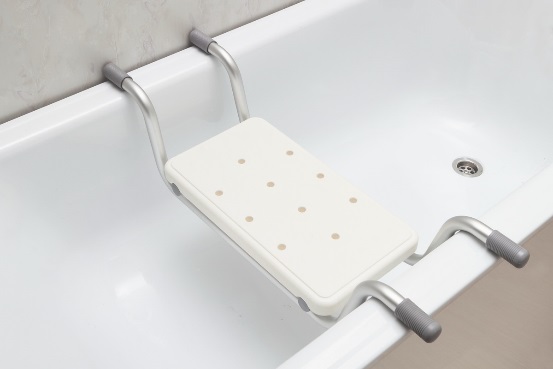 6Сиденье для купания ребенка-инвалида с ДЦПСанитарное приспособление, облегчающее уход и помощь при водных процедурах для детей-инвалидов с повышенной спастикой.Показания:
Стойкие выраженные нарушения статодинамических функций, вследствие ДЦП (выраженный, значительно выраженный гемипарез, парапарез, параплегия, тетрапарез, выраженные гиперкинетический и атактический синдромы).
Ограничение способности к самообслуживанию 2-3 степени.
Ограничение способности к передвижению 2-3 степени.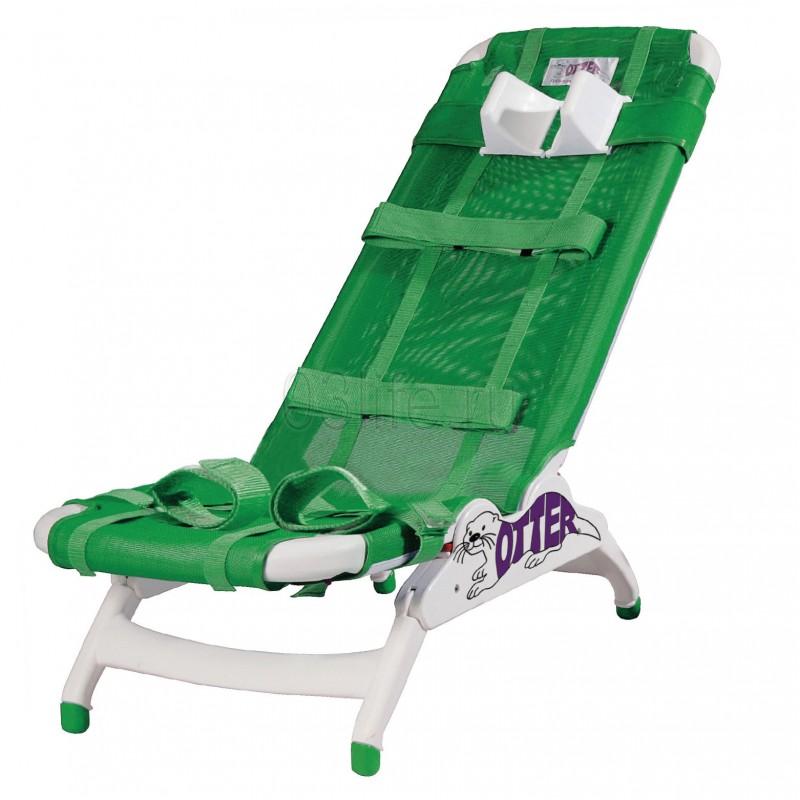 7Стульчик для ванны (со спинкой или без спинки)Санитарное приспособление, облегчающее уход и помощь при водных процедурах для инвалидов.Показания:
Ограничение способности к самообслуживанию 2-3 степени вследствие выраженных и значительно выраженных функциональных нарушений суставов, позвоночника.
Ограничение способности к передвижению 2 степени.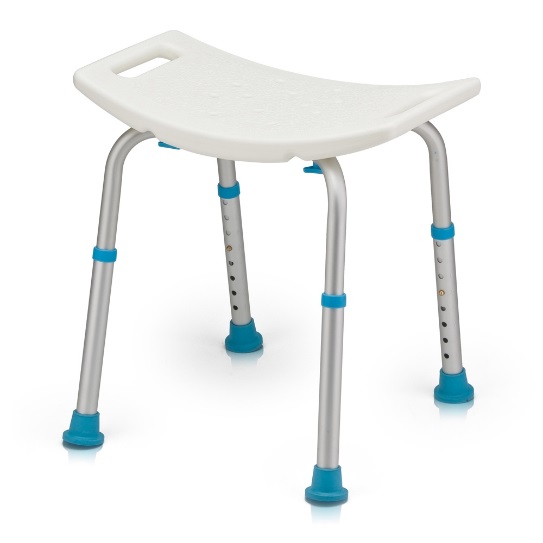 8Подъемное устройство для ванной комнаты (складное малогабаритное)Подъемное устройство для ванны подходит для инвалидов-колясочников, пожилых людей и лежачих больных с ослабленным организмом. Оно позволяет безопасно и без физических нагрузок опускаться, как в набранную ванну, так и в пустую.
Показания:
Ограничение способности к самообслуживанию 3 степени.
Ограничение способности к передвижению 3 степени.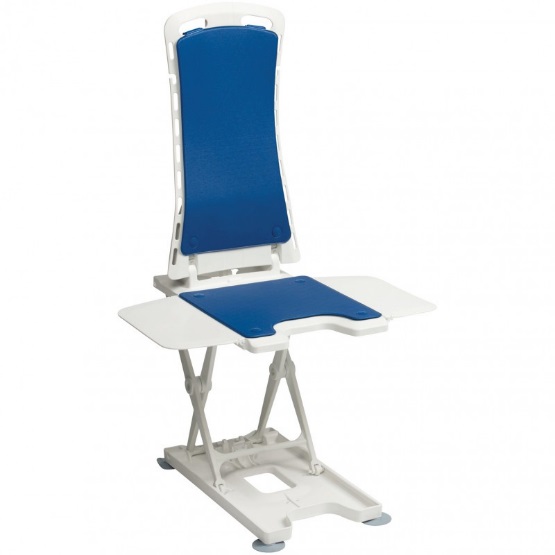 9Подъемник передвижной для инвалида (с гидравлическим или электрическим приводом)Подъемник передвижной для инвалидов с гидравлическим приводом предназначен для подъема и перемещения человека внутри помещения. Подъемник оборудован гидравлическим домкратом или электроприводом.Показания:
Ограничение способности к самообслуживанию 3 степени.
Ограничение способности к передвижению 3 степени.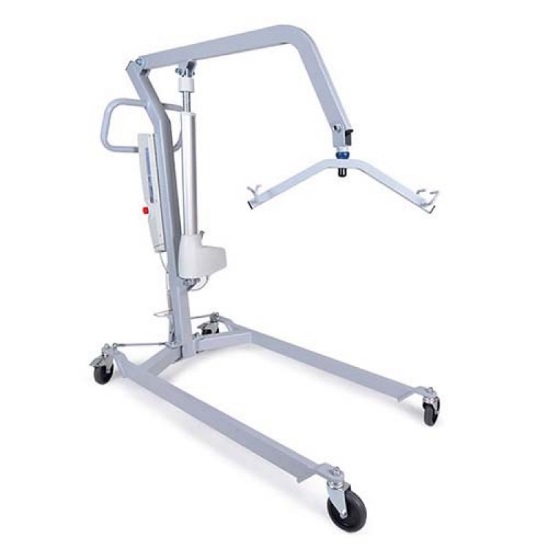 10Подставка к ваннеВспомогательное средство, облегчающее процедуру принятия гигиенических процедур инвалидом в быту.Показания:
Ограничение способности к самообслуживанию 2 степени.
Ограничение способности к передвижению 2 степени.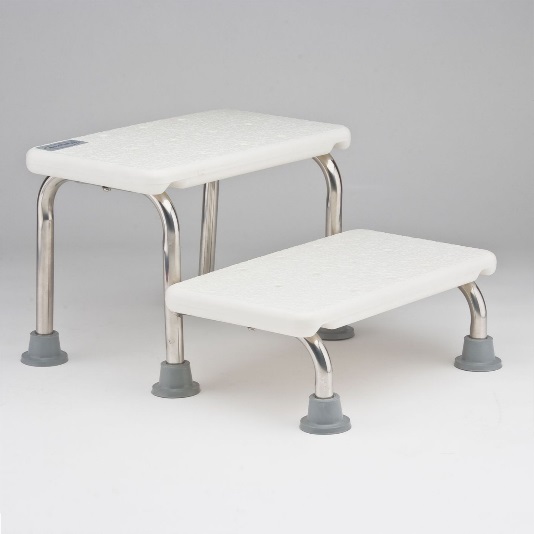 11Надувная ванна для купанияНадувная ванна служит для мытья лежачих больных в кровати. Надувается и сдувается при помощи электрокомпрессора. Ванна снабжена: шлангами для залива и слива воды; шлангом с лейкой для душа на конце; надувной подушечкой для головы больного в изголовье ванны.Показания:
Ограничение способности к самообслуживанию 3 степени.
Ограничение способности к передвижению 3 степени.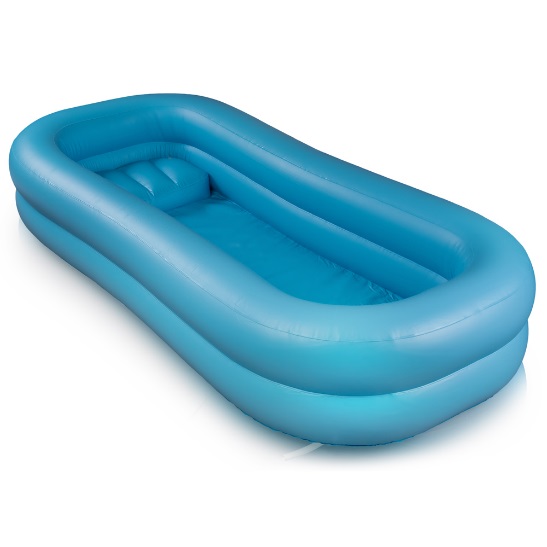 12Прибор для письма по БрайлюПредназначен для записи текстов по системе Брайля (рельефно-точечным шрифтом) на стандартном листе формата А4.
Показания:
Ограничение способности к самообслуживанию 2-3 степени вследствие снижения остроты зрения до 0-0,06 с коррекцией.
Ограничение способности к ориентации 2-3 степени.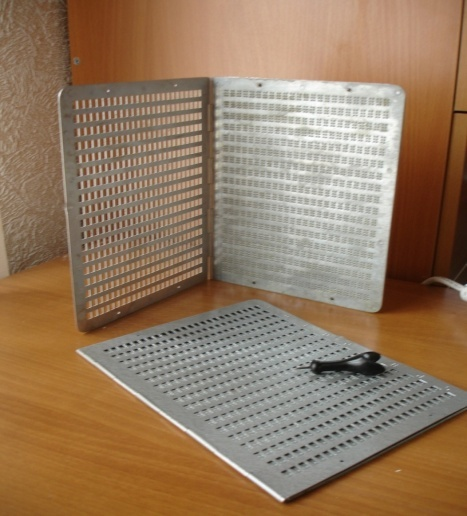 13Бумага для письма рельефно-точечным шрифтом БрайляБумага с рельефно-точечным шрифтом по Брайлю. Размер листа: 250 x 380 мм (формат А4).Показания:
Ограничение способности к самообслуживанию 2-3 степени вследствие снижения остроты зрения до 0-0,06 с коррекцией.
Ограничение способности к ориентации 2-3 степени.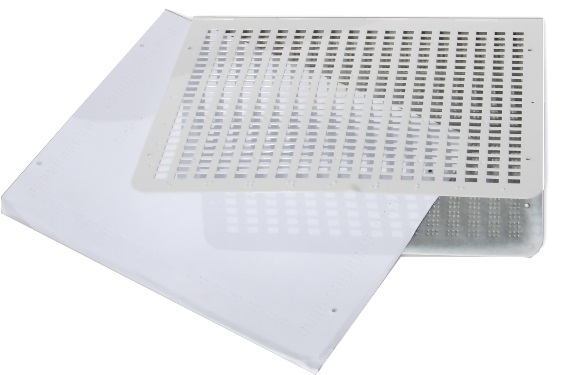 14Грифель-ручка для письма по БрайлюГрифель-ручка для письма по Брайлю предназначена для записи текстов рельефно-точечным шрифтом.Показания:
Ограничение способности к самообслуживанию 2-3 степени вследствие снижения остроты зрения до 0-0,06 с коррекцией.
Ограничение способности к ориентации 2-3 степени.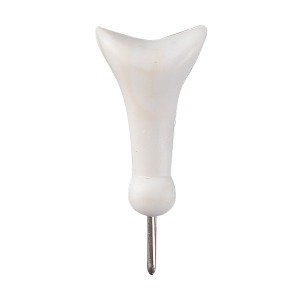 15Часы с рельефным обозначениемПредназначены для ориентации во времени слепым инвалидам. Рельефные обозначения цифр позволяют слепым самостоятельно определять время. В заводной головке находится кнопка, нажатием которой открывается крышка циферблата. Цифры 3, 6, 9, 12 обозначены двумя рельефными точками, остальные цифры - одной.Показания:
Ограничение способности к самообслуживанию 2-3 степени вследствие снижения остроты зрения до 0-0,1 с коррекцией.
Ограничение способности к ориентации 2-3 степени.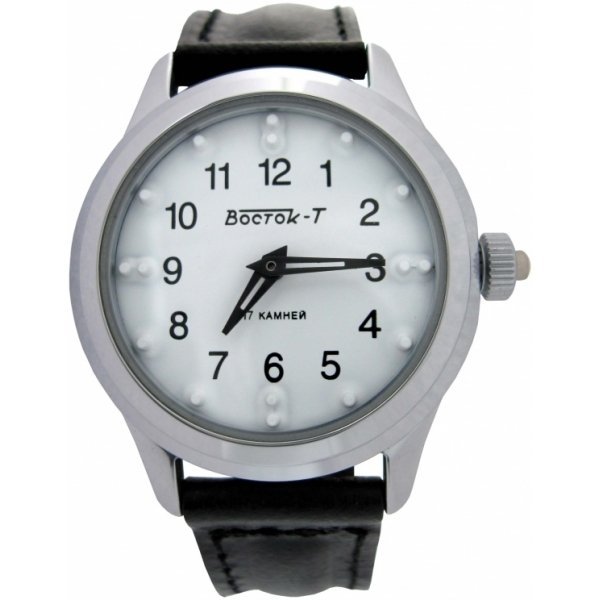 16ДиктофонПредназначен для сохранения и воспроизведения информации для инвалидов по зрению и инвалидов с нарушениями функций верхних конечностей, значительно ограничивающих возможность письма. Диктофон кнопочный. С рельефным обозначением на кнопках "Запись" и "Воспроизведение".Показания:
Ограничение способности к самообслуживанию 2-3 степени вследствие снижения остроты зрения до 0-0,2 с коррекцией.
Ограничение способности к самообслуживанию 2-3 степени вследствие нарушения функции схвата и удержания 2-3 степени доминирующей или обеих верхних конечностей (затруднение или невозможность письма).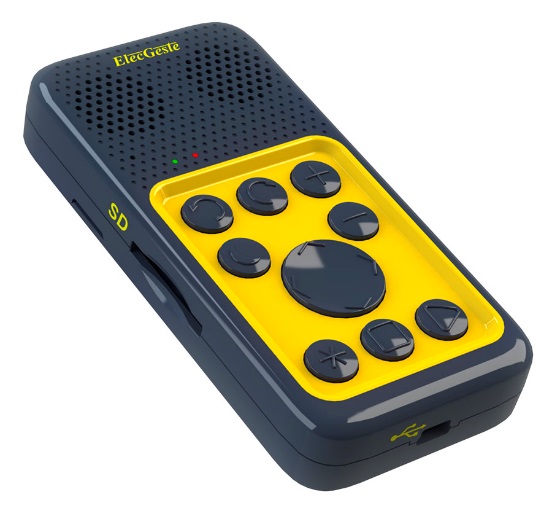 17Карманные часы-будильник с вибрационной индикациейПредназначены для ориентации во времени инвалидов с патологией органа слуха. Сигнализатор представляет собой будильник с вибросигналом. Будильник имеет функцию секундомера. При срабатывании будильника корпус вибрирует.Показания:
Стойкие умеренные нарушения сенсорных функций вследствие заболеваний, травм, дефектов органов слуха, ведущие к ограничению способности к ориентации 1 степени, ограничению способности к общению 1 степени (тугоухость IV стадии, глухота).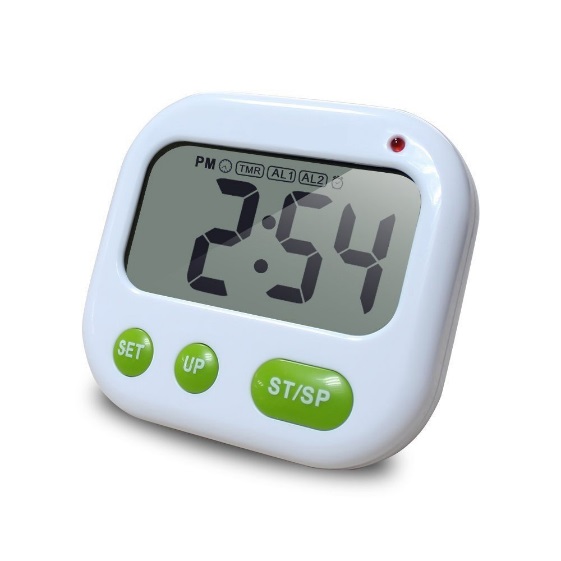 18Наручные часы-будильник с вибрационной индикациейПредназначен для ориентации во времени инвалидов с патологией органа слуха. Сигнализатор представляет собой наручные часы-будильник с вибросигналом. При срабатывании будильника корпус вибрирует. Дисплей имеет яркую подсветку.Показания:
Стойкие выраженные и значительно выраженные нарушения сенсорных функций вследствие заболеваний, травм, дефектов органов слуха, зрения, ведущие к ограничению способности к ориентации 1-2 степени, ограничению способности к общению 1-2 степени. 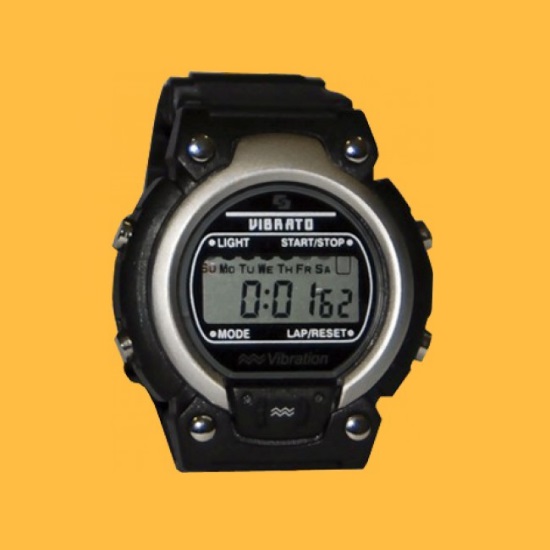 19СмартфонПредназначен для ориентации в пространстве, времени, сохранения и воспроизведения информации для инвалидов по слуху и зрению.Показания:
Ограничение способности к ориентации 3 ст, ограничение способности к самообслуживанию 3 степени, ограничение способности к общению 1 степени вследствие стойких значительно выраженных нарушений функций органов зрения и дефектов органов слуха (тугоухость IV стадия, глухота).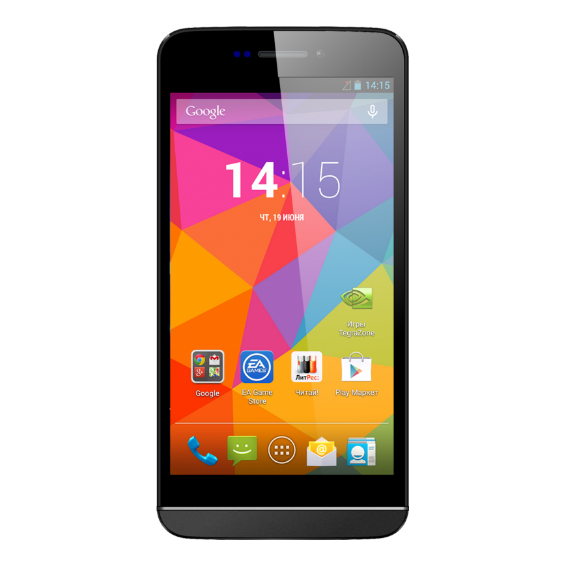 20Специальная доска для пересадки инвалидаСпециальные доски для пересаживания позволяют перемещать инвалидов и лежачих больных с одной поверхности на другую.
Чаще всего они используются при перемещении человека с кровати на кресло-коляску и обратно. Однако могут применяться также для пересаживания с инвалидной коляски на унитаз, в ванну, в автомобиль и т.д.
Показания:
Ограничение способности к передвижению 2-3 степени.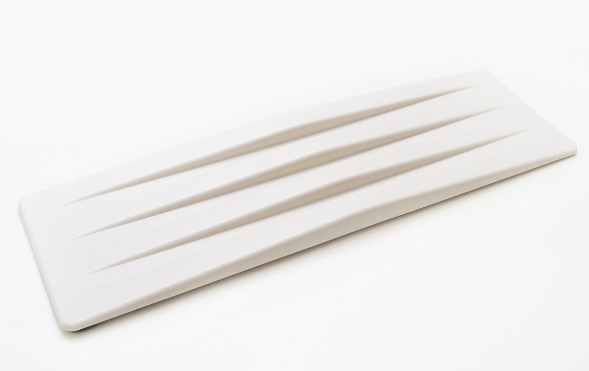 21Медицинская кровать с червячным приводомФункциональная медицинская 4-секционная кровать с механическим приводом.Облегчает уход  в домашних условиях  за больными, из-за проблем со здоровьем длительное время находящимися в лежачем положении.Показания:
Ограничение способности к самообслуживанию 3 степени.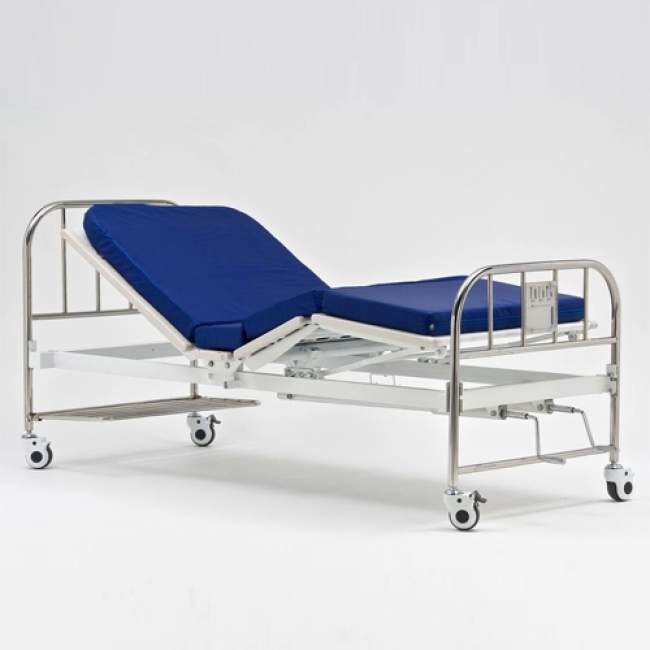 22Тренажеры реабилитационные (простой педальный тренажер, педальный тренажер с электродвигателем)Тренажер предназначен для разработки нижних конечностей в период реабилитации инвалидов. Используется для вращательных упражнений ступни, колена и бедра.Педальный тренажер с электродвигателем предназначен для разработки нижних и верхних конечностей в период реабилитации инвалидов. Педали в этом тренажере вращаются самостоятельно, тем самым заставляя ноги (руки) работать.Показания:
Ограничение способности к передвижению 2-3 степени (решение выносится индивидуально).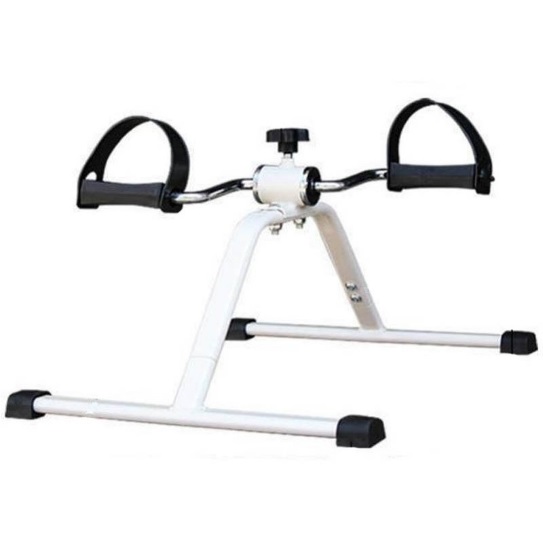 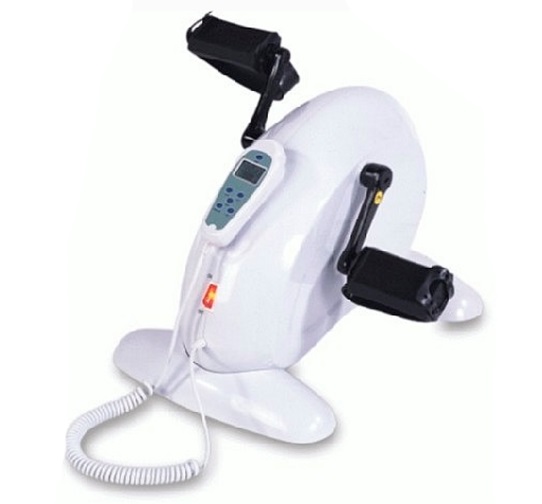 23Портативная телескопическая рампаПредназначена для преодоления небольших перепадов высот людьми, перемещающимися в креслах-колясках.Показания:
Передвижение с использованием 
кресло-коляски.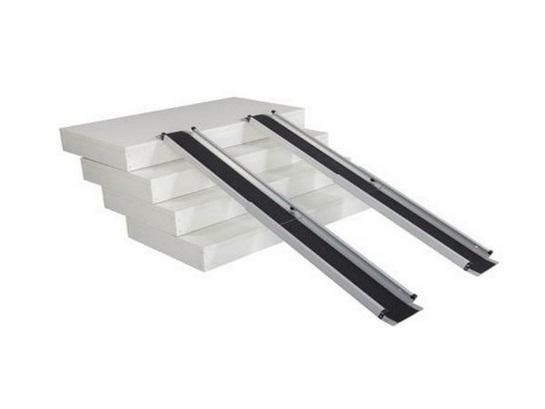 24Лестничный электрический подъемник (ступенькоход)Предназначен для подъема и спуска людей с ограниченными возможностями в присутствии сопровождаемого лица в инвалидных креслах-колясках с любого типа лестниц.Показания:
Передвижение с использованием кресло-коляски.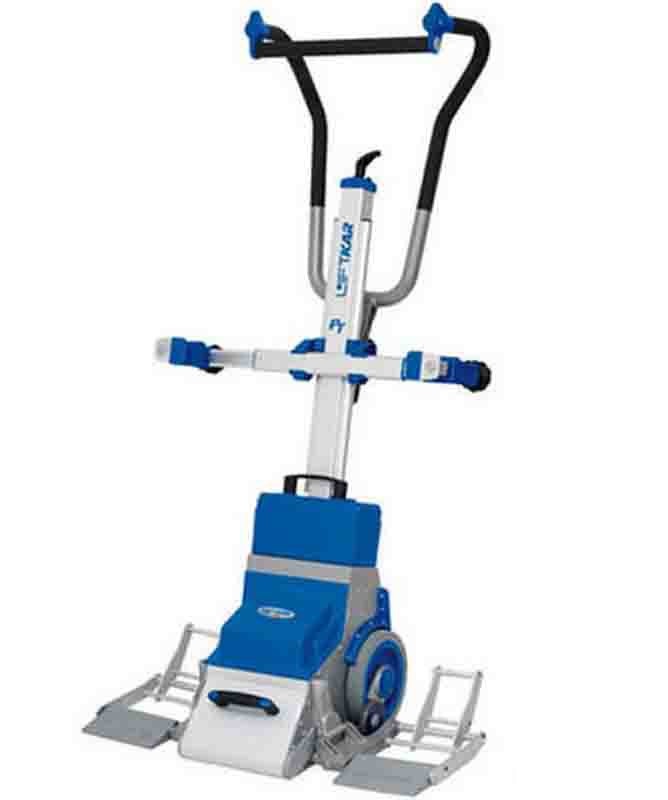 25Часы наручные с речевым выходомПредназначены для ориентации во времени инвалидам по зрению.Показания:
Ограничение способности к ориентации 2-3 степени.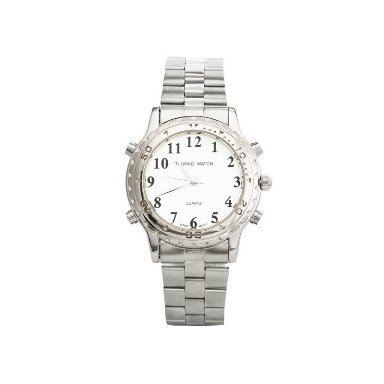 